МКОУ «Шеркальская средняя общеобразовательная школа»Отчет о поступлениях и расходование финансовых средств.Распределение объёма средств учреждения по источникам их получения за 2012 год.                                                                                              Код по ОКЕИ: тысяча рублей – 384 (с одним десятичным знаком)Расходы учреждения                                                                                           Код по ОКЕИ: тысяча рублей – 384 (с одним десятичным знаком)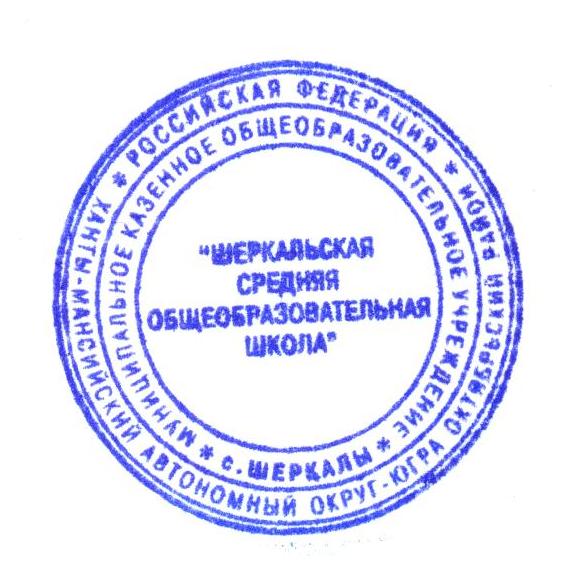 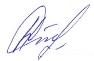 Директор школы                                      Н.П. СтепаненкоНаименование показателей№строкиФактически123Объём средств учреждения – всего(сумма строк 02, 06)0154 224,7в том числе:бюджетные средства – всего(сумма строк 03-05)0254 224,7в том числе бюджета:федерального03263,5субъекта Российской Федерации0453 961,2внебюджетные средства(сумма строк 07,08,10-12)05в том числе средства:организаций06населения07из них родительская плата08внебюджетных фондов09иностранных источников10другие внебюджетные средства11Наименование показателей№строкиФактически123Расходы учреждения – всего(сумма строк 02, 04-10)0153 739,7в том числе:оплата труда 0232 367,7прочие выплаты03440,5начисления на оплату труда047 967,6пособия по социальной помощи05расходы на питание школьников063 258,6услуги связи07151,2коммунальные услуги086088,0услуги по содержанию имущества09946,8прочие затраты102 519,3Инвестиции, направленные на приобретение основных фондов11485,0